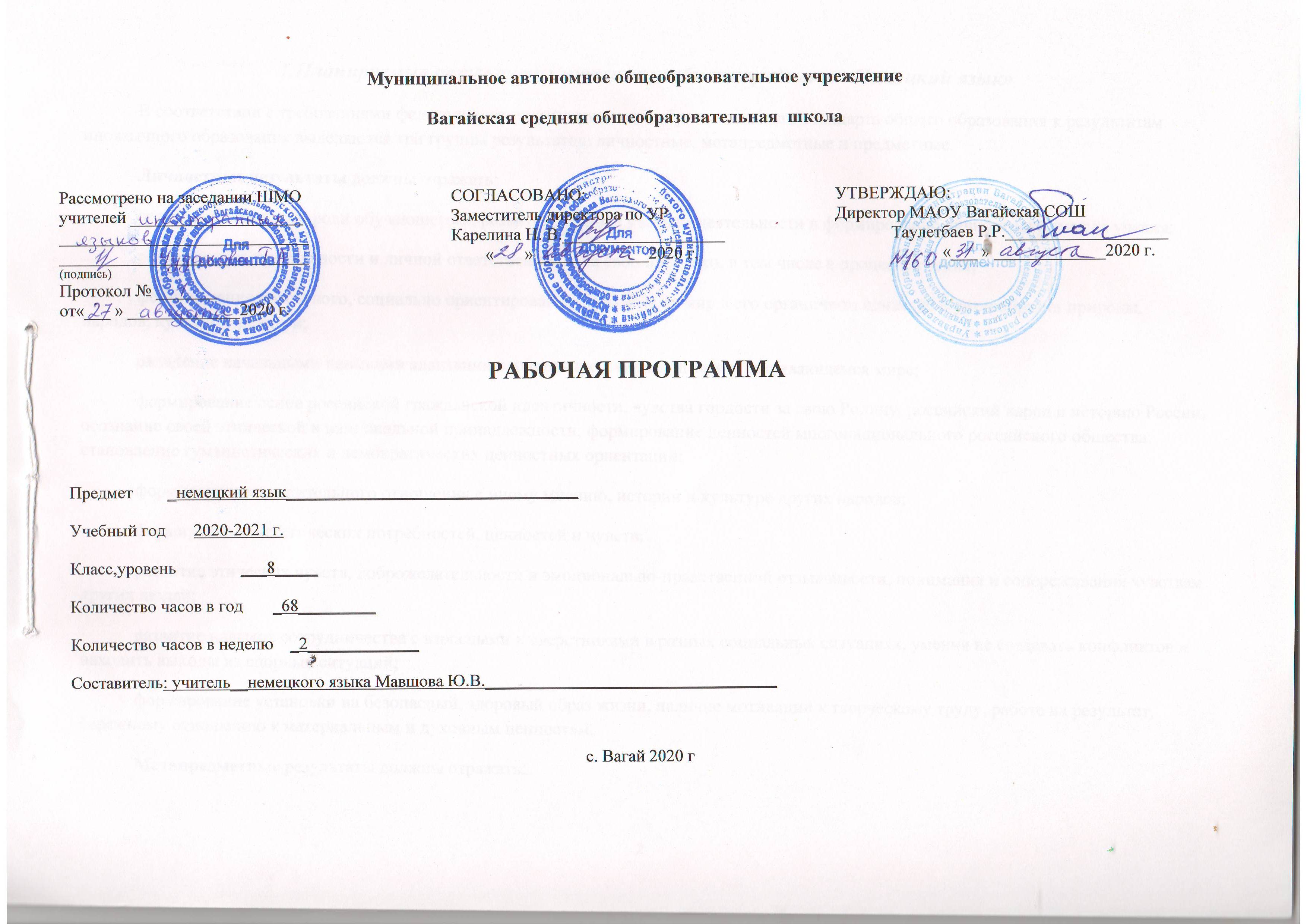 1.Планируемые результаты изучения учебного предмета «Немецкий язык»В соответствии с требованиями федерального государственного образовательного стандарта общего образования к результатам иноязычного образования выделяются три группы результатов: личностные, метапредметные и предметные.Личностные результаты должны отражать:освоение социальной роли обучающегося, развитие мотивов учебной деятельности и формирование личностного смысла учения;развитие самостоятельности и личной ответственности за свои поступки, в том числе в процессе учения;формирование целостного, социально ориентированного взгляда на мир в его органичном единстве и разнообразии природы, народов, культур и религий;овладение начальными навыками адаптации в динамично изменяющемся и развивающемся мире;формирование основ российской гражданской идентичности, чувства гордости за свою Родину, российский народ и историю России, осознание своей этнической и национальной принадлежности; формирование ценностей многонационального российского общества; становление гуманистических и демократических ценностных ориентаций;формирование уважительного отношения к иному мнению, истории и культуре других народов;формирование эстетических потребностей, ценностей и чувств;развитие этических чувств, доброжелательности и эмоционально-нравственной отзывчивости, понимания и сопереживания чувствам других людей;развитие навыков сотрудничества с взрослыми и сверстниками в разных социальных ситуациях, умения не создавать конфликтов и находить выходы из спорных ситуаций;формирование установки на безопасный, здоровый образ жизни, наличие мотивации к творческому труду, работе на результат, бережному отношению к материальным и духовным ценностям.Метапредметные результаты должны отражать:умение самостоятельно определять цели своего обучения, ставить и формулировать для себя новые задачи в учёбе и познавательной деятельности, развивать мотивы и интересы своей познавательной деятельности;умение самостоятельно планировать пути достижения целей, в том числе альтернативные, осознанно выбирать наиболее эффективные способы решения учебных и познавательных задач;умение соотносить свои действия с планируемыми результатами, осуществлять контроль своей деятельности в процессе достижения результата, определять способы действий в рамках предложенных условий и требований, корректировать свои действия в соответствии с изменяющейся ситуацией;умение оценивать правильность выполнения учебной задачи, собственные возможности её решения;владение основами самоконтроля, самооценки, принятия решений и осуществления осознанного выбора в учебной и познавательной деятельности;умение определять понятия, создавать обобщения, устанавливать аналогии, классифицировать, самостоятельно выбирать основания и критерии для классификации, устанавливать причинно-следственные связи, строить логическое рассуждение, умозаключение (индуктивное, дедуктивное и по аналогии) и делать выводы;умение создавать, применять и преобразовывать знаки и символы, модели и схемы для решения учебных и познавательных задач;смысловое чтение;умение организовывать учебное сотрудничество и совместную деятельность с учителем и сверстниками; работать индивидуально и в группе: находить общее решение и разрешать конфликты на основе согласования позиций и учёта интересов; формулировать, аргументировать и отстаивать своё мнение;умение осознанно использовать речевые средства в соответствии с задачей коммуникации для выражения своих чувств, мыслей и потребностей; планирование и регуляцию своей деятельности; владение устной и письменной речью, монологической контекстной речью;формирование и развитие компетентности в области использования информационно-коммуникационных технологий (далее ИКТ — компетенции);формирование и развитие экологического мышления, умение применять его в познавательной, коммуникативной, социальной практике и профессиональной ориентации.Предметными результатами изучения иностранного, в том числе немецкого, языка на начальном  этапе являются:А. В коммуникативной сфере (т. е. во владении иностранным языком как средством общения):Речевая компетенция в следующих видах речевой деятельности:говорение:вести элементарный этикетный диалог в ограниченном круге типичных ситуаций общения, диалог-расспрос (вопрос — ответ) и диалог — побуждение к действию;уметь на элементарном уровне рассказывать о себе, семье, домашнем животном, о третьем лице, хобби, любимом школьном предмете, школьных принадлежностях, покупке; описывать предмет, картинку; кратко характеризовать персонаж;вербально сигнализировать понимание или непонимание, переспросить, попросить повторить сказанное, говорить громче, сказать слово по буквам;уметь дать оценочное суждение или выразить своё мнение и кратко аргументировать его;выразить сожаление или радость, поблагодарить и ответить на благодарность;аудирование:понимать на слух речь учителя и одноклассников; основное содержание небольших доступных текстов с общим и выборочным пониманием в аудиозаписи, построенных на изученном языковом материале;чтение:читать вслух небольшие тексты, построенные на изученном языковом материале, соблюдая правила чтения и нужную интонацию;читать про себя тексты, включающие как изученный языковой материал, так и отдельные новые слова, и понимать их основное содержание; находить в тексте нужную информацию, пользоваться словарём;письменная речь:владеть техникой орфографически правильного письма;писать с опорой на образец короткое личное, в том числе электронное, письмо;заполнять формуляры;делать записи для устного высказывания;использовать письменную речь для творческого самовыражения (в общем постере).Языковая компетенция (владение языковыми средствами):адекватное произношение и различение на слух всех звуков иностранного языка; соблюдение правильного ударения в словах и фразах;соблюдение особенностей интонации основных типов предложений;применение основных правил чтения и орфографии;распознавание и употребление в речи изученных лексических единиц (слов, словосочетаний, оценочной лексики, речевых клише) и грамматических явлений.Социокультурная осведомлённость (межкультурная компетенция):знание названий стран и некоторых городов изучаемого языка;знание некоторых литературных персонажей известных детских произведений, сюжетов некоторых популярных сказок, написанных на изучаемом языке, небольших произведений детского фольклора (стихов, песен);знание элементарных норм речевого и неречевого поведения, принятых в стране изучаемого языка;представление о некоторых особенностях образа жизни, быта, культуры стран изучаемого языка;представление о сходстве и различиях в традициях своей страны и стран изучаемого языка;понимание роли владения иностранными языками в современном мире на доступном учащимся уровне.Б. В познавательной сфере:овладение начальными представлениями о нормах иностранного языка (фонетических, лексических, грамматических);владение общеучебными и специальными учебными умениями на доступном школьникам уровне;умение сравнивать языковые явления родного, первого иностранного и второго иностранного языков на уровне отдельных звуков, букв, слов, словосочетаний, простых предложений;умение действовать по образцу при выполнении упражнений и составлении собственных высказываний в пределах курса;совершенствование приёмов работы с текстом с опорой на умения, приобретённые на уроках родного языка и первого иностранного (прогнозировать содержание текста по заголовку, иллюстрациям и т. д.);умение пользоваться справочным материалом, представленным в доступном данному возрасту виде (правила, таблицы);умение пользоваться словарём;умение осуществлять самонаблюдение и самооценку в доступных пределах.В. В ценностно-ориентационной сфере:представление об изучаемом иностранном языке — немецком — как средстве выражения мыслей, чувств, эмоций;приобщение к культурным ценностям немецкоговорящих народов через произведения детского фольклора, через непосредственное участие в проводимых праздниках, экскурсиях и туристических поездках.Г. В эстетической сфере:владение элементарными средствами выражения чувств и эмоций на немецком языке;развитие чувства прекрасного в процессе знакомства с образцами доступной иноязычной детской художественной литературы, в процессе описания картинок, животных.Д. В трудовой сфере:умение следовать намеченному плану в своём учебном труде;участие в подготовке реквизита для инсценирования сценок, сказок.Е.В физической сфере:Стремление вести ЗОЖ (режим труда и отдыха, питание, спорт и фитнес).УМК для 8 класса позволяет выйти на уровень А2 европейских языковых компетенций.2.Содержание учебного предмета «Немецкий язык» 1.Fitness und Sport/ Фитнес и спортУченики могут:говорить о спорте, о травмах, формулировать отговорки, извинения, выполнять упражнения на тренировку памятиГрамматика: модальные глаголы, глагол dürfen в PräteritumЛексика/речевые образцы: повторение названий частей тела, виды спорта, травмы Am liebsten spiele ich Basketball. Ich bin gut im Schwimmen. Ich hatte mal einen Unfall beim Skaten, mein Bein war gebrochen, und ich durfte einen Monat lang keinen Sport machen.Фонетика, ритм, интонация: звук j«Учись учиться»: тренировка памятиТексты для чтения/аудирования: тексты о спортсменах из Германии, Австрии и ШвейцарииСтрановедение/проекты: молодёжные спортивные клубы в Германии, Австрии и ШвейцарииРабочая тетрадь: Fitnesscenter Deutsch: Leseecke: «Спорт и игра. Любимые молодёжные клубы»2. Austausch/ Школьный обменговорить о страхах и волнениях, связанных с переездом в другую страну, уметь сказать кому-то слова утешения, уметь сравнивать страны, описывать обстановку в комнате, объяснять проблемы взаимопонимания, понимать записи в дневникесоюз sondern, глаголы legen/liegen, stellen/stehen, hängen/hängen , предлоги места и направленияповторение названий предметов мебели, слова для заполнения формуляра участника школьного обмена Hoffentlich finde ich den Weg zur Schule. Ich habe Angst, dass … Mach dir keine Sorgen. Entschuldigung, das habe ich nicht verstanden, können Sie bitte langsamer sagen?повторение долгих и кратких гласныхуметь объяснить значение слов, используя фантазиюзаписи дневников участников школьного обмена, формуляр участника школьного обменасведения о школьном обмене учеников в Германии3.Hörstudio: интервью с участницей школьного обмена3. Unsere Feste/ Наши праздникивежливо задавать вопросы, соглашаться или возражать, планировать совместное времяпрепровождение, понимать и писать небольшие тексты о праздникахкосвенный вопрос, глагол wissenпраздники в Германии и России Kannst du mir sagen, wann …? Weißt du, wie …? Einverstanden, ich auch. Das stimmt (so) nicht. Was wollen wir am Wochenende machen? Wollen wir …?звуки w и bпланировать написание текста, уметь проверять правильность написания своего письмаписьмо о празднике, тексты из блогов о праздниках, электронное письмо о празднике, краткие сообщения с портала Rhein-Main, программа праздникасведения о праздничных днях в немецкоговорящих странах, проект: праздники в Германии, Швейцарии, Австрии или РоссииLeseecke: интервью со школьниками о праздникахKleine Pause/ Маленькая переменаLB: говорим и играем в игру «Где мои вещи?», говорим о себе и друзьях в классе, об итоговом контроле знаний, умений и навыков в формате Fit in Deutsch 2: советы по подготовке — тренировочные задания для устной части контроля; играем и повторяем AB: повторяем грамматику — тест (предлоги и артикли, дополнения, отвечающие на вопросы «где?» и «куда?», модальные глаголы, косвенная речь); тренируем лексику (кроссворд, подбираем слова к глаголам); итоговый контроль знаний, умений и навыков в формате Fit in Deutsch 2: контроль аудирования (часть 1, часть 2), контроль письменной речи, контроль чтения (часть 1, часть 2, часть 3)4.Berliner Luft/Воздух Берлинаговорить о городе, спрашивать дорогу и объяснять дорогу, просить о помощи, вежливо запрашивать информацию, составлять программу свободного времяпрепровожденияпредлоги местаГород, достопримечательности Берлина Berlin ist die Hauptstadt Deutschlands. Entschuldigung, wie komme ich zum Bahnhof? Gehen Sie über die Brücke und dann an der nächsten Ampel links. Sie müssen mit der U-Bahn fahren.звуки ä, ö, üэкскурсионная программа в Берлине, песни о Берлине, информационный текст о Берлинесведения об исторических и культурных достопримечательностях Берлина, о музыке и певцах. Проект: представление какого-либо городаLeseecke: История Берлина — история Германии5.Welt und Umwelt/Мы и окружающий мирговорить о месте, где хотелось бы жить, о последствиях природных катастроф, читать и понимать текст о защите окружающей среды, формулировать советы по защите окружающей средыповторение придаточных условных предложений с союзами wenn и trotzdem, отрицания keiner, niemand, nichts, nie, словообразование: отглагольные существительныеЛандшафты, погода, охрана окружающей среды Ich möchte gern mal auf dem Land leben. Letzte Woche war es heiß und trocken. Die Sonne hat geschienen. Ein herrliches Wetter. Wenn wir weiter so viel Auto fahren, gibt es bald kein Öl mehr.особенности произношения сложных словсловообразованиевысказывания в чате о погодных катаклизмах, защите окружающей средыинформация об экологических проектах в школах Германии.  Проект: защита окружающей среды и экономия водных и энергоресурсовHörstudio: ономатопоэзия «В деревне»6.Reisen am Rhein/ Путешествия по Рейнуговорить о предпочтениях и любимых местах, соглашаться или не соглашаться, планировать путешествие,  покупать билетыприлагательные перед существительными в ед. числе, предлоги дательного и винительного падежей , словообразование: сложные слова,  предлоги места и направления (обобщение)Путешествия Ich will unbedingt ins Museum. Einverstanden, ich bin auch dafür. Wohin wollen wir fahren? Was kostet der Eintritt? Ich hätte gern eine Fahrkarte nach Rostock. Ich möchte einen Platz reservieren. Gibt es ein Sonderangebot?особенности произношения сложных словподготовка к путешествию, поездкетексты о достопримечательностях городов Рейна, диалоги о подготовке к путешествию, расписание движения транспортных средствдостопримечательности Рейна, особенности оплаты проезда в Германии. Проект: планируем путешествиеLeseecke: «Мои семнадцать слов»7.Die Abschiedsparty/ Прощальная вечеринкаговорить о преимуществах и недостатках, о подарках, понимать кулинарные рецепты, планировать праздникс кем-то прощатьсяглаголы с двойным дополнением (в дательном и винительном падежах)Переезд, продукты и напитки для вечеринки Ein Vorteil ist, dass man … Es ist traurig, wenn man… Was wollen wir schenken? Wo machen wir das Fest? Alles Gute für die Zukunft. Du fehlst mir jetzt schonразговорные варианты произношения слов (усечения)тексты о немцах за границей и иностранцах в Германии, о прощаниипроект: прощальная вечеринкаLeseecke: рецепт мраморного пирогаGroße Pause/ Большая переменаLB: понимать и рассказывать истории, тренировочные задания к устной части контроля знаний, умений и навыков в формате Fit in Deutsch 2, психологическая подготовка к прохождению проверки, задания на закрепление грамматических навыков, задание на саморефлексию, повторение грамматики, лексики в форме игры.3.Тематическое планирование с указанием количества часов, отводимых на освоение каждой темы№ урокаНазвание разделов, темКоличество часов1.2.3.4.5.- 6.7.8.9.10.11.12.13.14.15.16.17.18.19.20.21.22.23.24.25.26.27.28.29.30.31.32.33.34.35.36.37.38.39.40.41.42.43.44.45.46.47.48.49.50.51.52.53.54.55.56.57.58.59.60.61.62.63.64.65.66.67.                                     68.                         Итого: 68 часов            1.Фитнес и спорт (уроки с 1-9)                         Будь активным!Важен ли спорт?Спортсмены из Германии, Австрии и Швейцарии.Разговор по телефонуСпортивные травмыРазвивать память – это тоже спорт?Работа над портфолиоКонтроль по теме «Фитнес и спорт»2.Школьный обмен (уроки с 10-18)Всё другоеНе создавай себе проблемыЛинда хочет за границуЛинда в Шанхае: квартира принимающей семьиЛинда распаковывает чемоданЭлина приезжает в ГерманиюДневник школьников по обменуРабота над портфолиоКонтроль по теме «Школьный обмен»3. Наши праздники (уроки с 19-27)Праздники и звукиНародные праздникиБлоги и вопросыСообщения о праздникахКуда ходят подростки?Планируем совместные действияПроект «Праздники Германии, Швейцарии и Австрии»Работа над портфолиоКонтроль по теме «Наши праздники»Маленькая перемена (уроки с 28-29)Говорим и играемКонтроль в формате Fit in Deutsch 24.Воздух Берлина (уроки с 30-38)Берлин-столица ГерманииПосещение музея в БерлинеМузыкальная жизнь БерлинаПроект «Презентация Берлина»Ориентирование в БерлинеПланирование программы свободного времениВежливо запрашивать информациюРабота над портфолиоКонтроль по теме «Воздух Берлина»5.Мы и окружающий мир (уроки с 39-47)Мир и окружающая среда-введение в темуПриродаОписание погодыПриродные катаклизмыПоследствия природных катаклизмовФорум «Окружающая среда»Проект «Энергосбережение в школе или дома»Работа над портфолиоКонтроль по теме «Мы и окружающая среда»6. Путешествие по Рейну (уроки с 48-56)РейнЗагадочные городаОписываем свой регионПлан путешествия ЭлисМы планируем наше путешествиеПроект «Наш план путешествия»Мы покупаем билетыРабота над портфолиоКонтроль по теме «Путешествие по Рейну»7.Прощальная вечеринка (уроки с 57-65)Переезд за границуПрощальные подаркиИдеи с подаркамиРабота с песенным материаломЧто нам нужно для вечеринки«Не устраивай мне сцен!»ПрощаниеРабота над портфолиоКонтроль по теме «Прощальная вечеринка»Большая перемена (уроки с 66-68)Развитие навыков говоренияРазвитие лексико-грамматических навыковИтоговый тест111121111111111111111111111111111111111111111111111111111111111111                                      1